проект 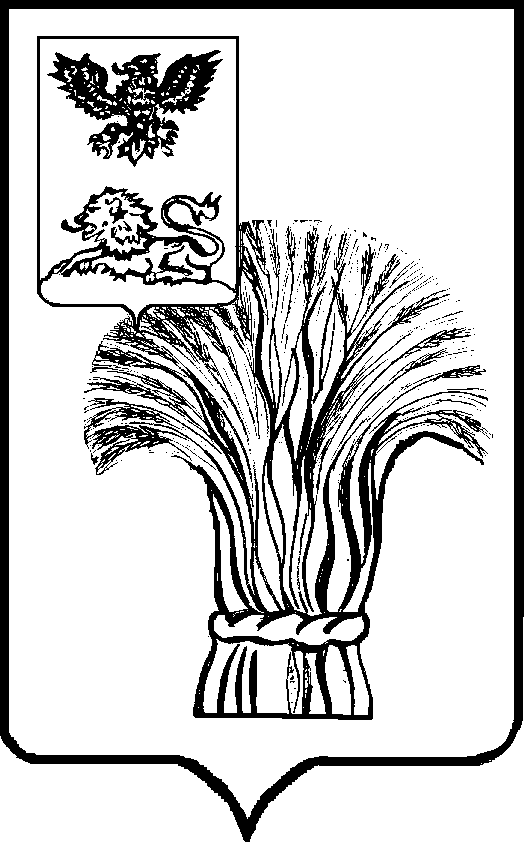 АДМИНИСТРАЦИЯ РОВЕНЬСКОГО РАЙОНА БЕЛГОРОДСКОЙ ОБЛАСТИ РовенькиП О С Т А Н О В Л Е Н И Е“ _____” ______________ 202  г.                                                                 № ______О выявлении правообладателя ранее учтенного объекта недвижимостиВ соответствии со статьей 69.1 Федерального закона от 13 июля 2015 года №218-ФЗ «О государственной регистрации недвижимости» администрация Ровеньского района  постановляет:1. Считать в отношении земельного участка с кадастровым номером 31:24:0501001:26,  общей площадью 4200 кв.м, расположенный по адресу: Белгородская область, Ровеньский район, с. Копанки,  в качестве правообладателя, владеющего данным  земельным  участком на праве собственности  Величко Владимира Викторовича,     года рождения,  паспорт гражданина Российской Федерации серия  , выдан   года   ТП в Ровеньском районе МО УФМС России по Белгородской области в городе Алексеевка, код подразделения:  , СНИЛС  , проживающего по адресу:   . 2. Право собственности  Величко Владимира Викторовича, на указанный в пункте 1 настоящего постановления объекты недвижимости подтверждается  материалами наследственного дела №4745156-23/2014  к имуществу умершей 21 апреля 2013 года Величко Марии Гавриловны (письмо от 14 декабря 2023 года №801, выданное нотариусом Ровеньского нотариального округа Белгородской области Николаенко Евгенией Александровной) (прилагается).3. Отделу земельных правоотношений администрации Ровеньского района (Гришко Т.М.) в срок не более пяти рабочих дней со дня издания данного постановления:- направить заявление о внесении в Единый государственный реестр недвижимости сведений о правообладателе на указанный в пункте 1 объектнедвижимости;- направить копию данного постановления  Величко Владимиру Викторовичу, по адресу регистрации, по месту жительства, либо вручить с распиской в получении.4. Контроль за исполнением настоящего постановления возложить на  первого заместителя главы администрации Ровеньского района по экономике - начальника управления финансов и бюджетной политики администрации Ровеньского района Подобную М.В.    Глава администрации       Ровеньского района                                                       Т.В. Киричкова